At home, write down ways that you have used your learning muscles.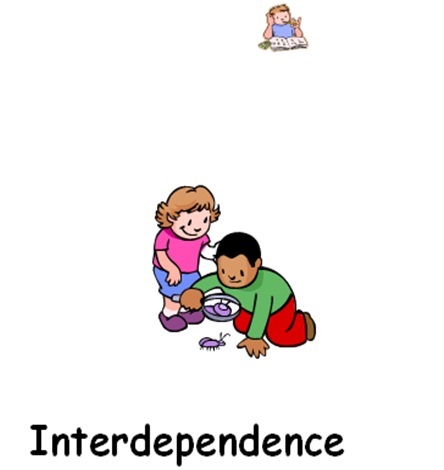 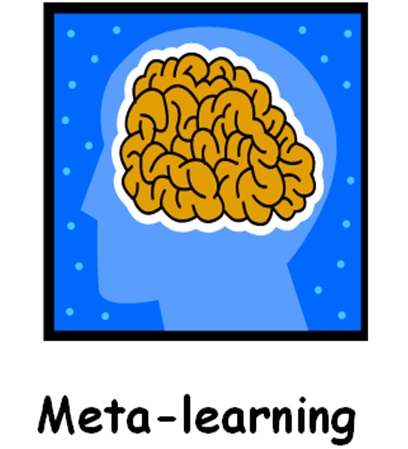 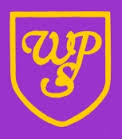 Which learning muscles will your child use in Year 6?We use our ‘Interdependence’ learning muscle to help us to know that we are responsible for our own learning and to enjoy learning with others.We use our ‘Meta-learning’ learning muscle to reflect on our previous experiences and use successful experiences to learn more. 